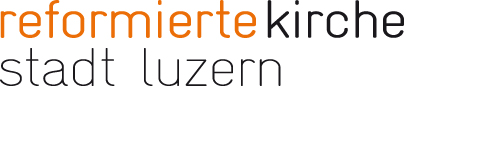 Mutter – tag!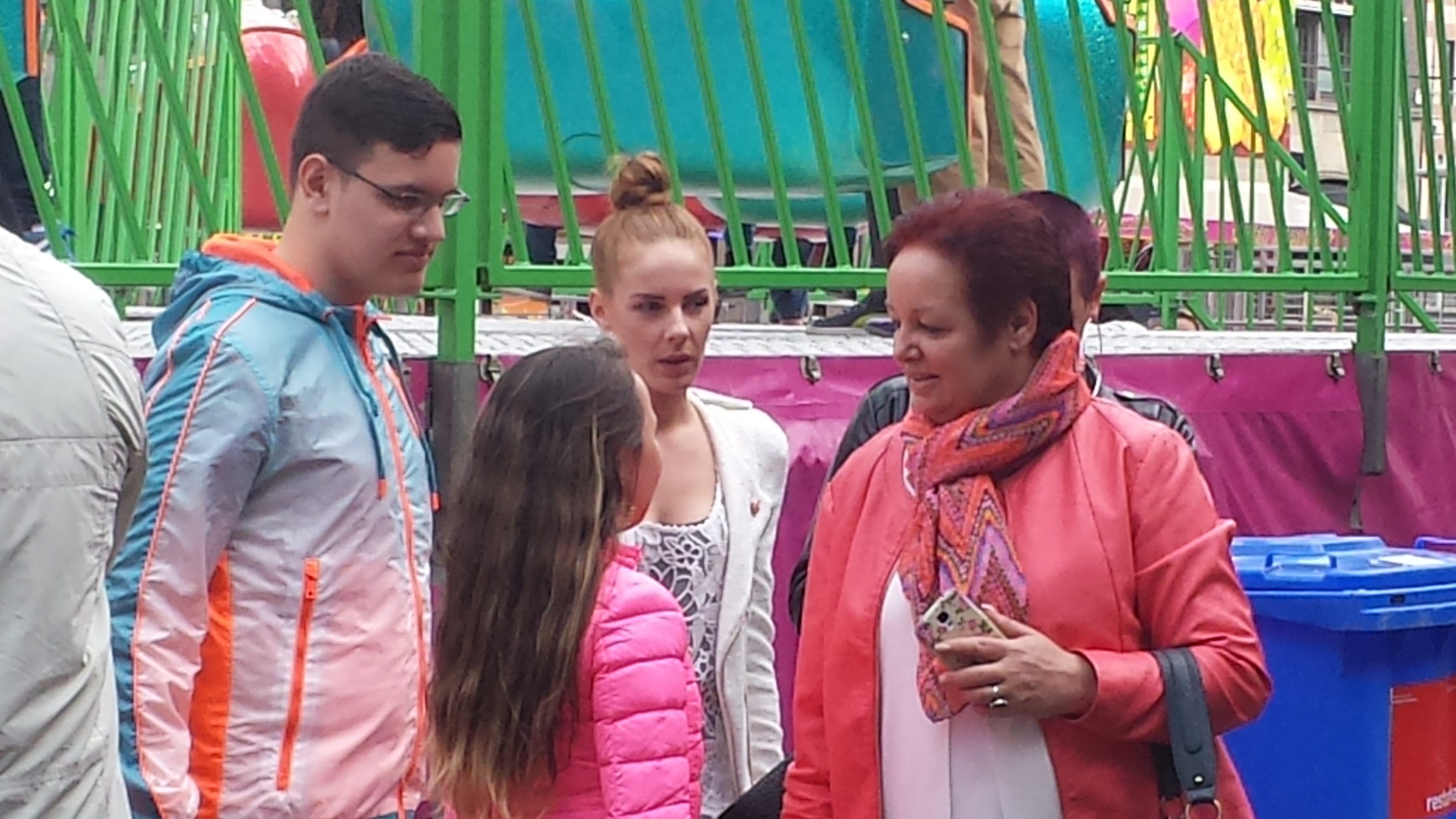 Morgen Sonntag ist Muttertag, dazu ein Gebet: Gott, du bist uns wie Mutter und Vater. Du hast uns den Auftrag gegeben deine Liebe und Zuneigung unter den Menschen spürbar werden zu lassen. Wir bitten dich… …für alle, die sich darum bemühen, mütterliche Menschen zu sein und zu werden, dass sie darin nicht müde werden. …für unsere Mütter, dass wir sie in ihrem Frau- und Menschsein ernst nehmen und unterstützen. …für alle alleinerziehenden Mütter und Väter, dass sie Solidarität und Hilfe in ihrer Umgebung erfahren. …für die schwangeren Frauen, die darum ringen, ihr Kind anzunehmen, dass sie Menschen finden, die sie ermutigen, ihnen zur Seite stehen und sie begleiten. …für unsere verstorbenen Mütter, dass wir ihnen ein gutes Andenken bewahren. Du, unser mütterlicher Gott, höre unsere ausgesprochenen und unausgesprochenen Bitten! 
Amen. Marcel Köppli, Pfarrer (Gebet aus: Maria Eicher, FrauenPredigthilfe 3/01)